Apple Pay - pytania i odpowiedzi 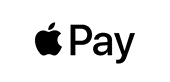 Jak są korzyści z płatności Apple Pay?Płacąc za pomocą Apple Pay oraz iPhone’a, Apple Watch, iPada lub Maca*, korzystasz ze wszystkich przywilejów kart SGB. Płacenie z Apple Pay jest proste i bezpieczne ponieważ dane Twojej karty nie są przechowywane w urządzeniu ani udostępniane podczas transakcji.Jak używać Apple Pay?Apple Pay to łatwiejszy i bezpieczniejszy sposób płacenia w sklepach, aplikacjach i internecie. Możesz błyskawicznie zapłacić za pomocą urządzeń, których używasz na co dzień. Apple Pay to także bezpieczniejsza i szybsza metoda płatności w sieci i aplikacjach, która nie wymaga zakładania kont ani wypełniania długich formularzy.Jak dodać karty do Apple PayDodanie karty płatniczej do usługi Apple Pay jest proste. Poniżej podpowiadamy, jak o zrobić: iPhoneOtwórz aplikację Wallet.Stuknij znak „+” w prawym górnym rogu.Wprowadź kod zabezpieczający swojej karty, aby dodać kartę kredytową lub debetową powiązaną z Twoim kontem iTunes. Albo wybierz opcję „Dodaj inną kartę” i zeskanuj dane karty za pomocą aparatu iPhone’a.Apple WatchOtwórz aplikację Apple Watch w iPhonie.Otwórz sekcję „Wallet i Apple Pay”, a następnie wybierz opcję „Dodaj kartę kredytową/debetową”.Wprowadź kod zabezpieczający swojej karty, aby dodać kartę kredytową lub debetową powiązaną z Twoim kontem iTunes. Albo wybierz opcję „Dodaj inną kartę” i zeskanuj dane karty za pomocą aparatu iPhone’a.iPadPrzejdź do Ustawień.Otwórz sekcję „Wallet i Apple Pay”, a następnie wybierz opcję „Dodaj kartę kredytową/debetową”.Wprowadź kod zabezpieczający swojej karty, aby dodać kartę kredytową lub debetową powiązaną z Twoim kontem iTunes. Albo wybierz opcję „Dodaj inną kartę” i zeskanuj dane karty za pomocą aparatu iPada.MacBook Pro z czytnikiem Touch IDOtwórz Preferencje systemowe.Otwórz sekcję „Wallet i Apple Pay”, a następnie wybierz opcję „Dodaj kartę”.Wprowadź kod zabezpieczający swojej karty, aby dodać kartę kredytową lub debetową powiązaną z Twoim kontem iTunes. Albo wybierz opcję „Dodaj inną kartę” i zeskanuj dane karty za pomocą kamery MacBooka Pro.Płatności Apple Pay w 3 krokach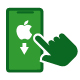 Wybierz aplikację Wallet 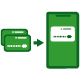         Dodaj swoją kartę z aktywną funkcją zbliżeniową.        Zapoznaj się z Regulaminem korzystania z kart płatniczych SGB 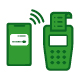 Płać smartfonemCzy płatności Apple Pay są bezpieczne?Apple Pay wykorzystuje numer przypisany konkretnemu urządzeniu i unikalny kod transakcji.Pełny numer karty nigdy nie jest przechowywany w urządzeniu ani na serwerach Apple i nie może być udostępniany sprzedawcom.Apple Pay nie zachowuje danych o transakcjach, które dałoby się powiązać z Twoją tożsamością, zatem wszystkich zakupów dokonujesz całkowicie poufnie.Jak działa Apple Pay?Płatności w sklepachAby zapłacić przy użyciu Face ID, kliknij dwukrotnie boczny przycisk, spójrz na ekran, a następnie zbliż iPhone’a do czytnika. Jeśli chcesz zapłacić przy użyciu Touch ID, zbliż iPhone’a do czytnika, trzymając palec na czujniku Touch ID. Płacąc zegarkiem Apple Watch, kliknij dwukrotnie boczny przycisk i zbliż Apple Watch do czytnika.Płacenie w aplikacjach i witrynach internetowychAby za pomocą iPhone’a lub iPada zapłacić w aplikacji lub witrynie internetowej otwartej w Safari, wybierz Apple Pay na etapie finalizowania transakcji i dokonaj płatności, korzystając z Face ID lub Touch ID.Aby zapłacić w witrynie internetowej otwartej w Safari na Macu, wybierz Apple Pay i dokonaj płatności, korzystając z iPhone’a lub zegarka Apple Watch. Na MacBooku Pro możesz płacić, używając Touch ID na pasku Touch Bar.